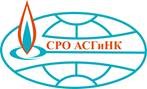 САМОРЕГУЛИРУЕМАЯ ОРГАНИЗАЦИЯАССОЦИАЦИЯ СТРОИТЕЛЕЙ ГАЗОВОГО И НЕФТЯНОГО КОМПЛЕКСОВ(СРО АСГиНК)ПРИСУТСТВОВАЛИ:Пономаренко Дмитрий Владимирович – Председатель Контрольной комиссии;Скурихин Владимир Александрович – зам. председателя Контрольной комиссии;Велентеенко Анатолий Михайлович;Воробей Олег Михайлович;Карпухин Александр Анатольевич;Кудряшов Василий Николаевич;Федоров Александр Александрович.Приглашенные:Летаев Андрей Евгеньевич – Заместитель генерального директора СРО АСГиНК;Ревин Анатолий Иванович – Главный специалист Контрольно-экспертного управления СРО АСГиНК;Пысина Людмила Анатольевна – Начальник финансово-экономического управления СРО АСГиНК.Кворум имеется.Заседание Контрольной комиссии Саморегулируемой организации Ассоциация строителей газового и нефтяного комплексов правомочно.Председательствовал – Пономаренко Дмитрий Владимирович.Секретарь – Карпухин Александр Анатольевич.ПОВЕСТКА ДНЯ:Утверждение результатов проверок членов Ассоциации;Изменение общего плана выездных и документарных проверок членов СРО АСГиНК на 2023 год;Изменение плана выездных проверок членов СРО АСГиНК в 1 квартале 2023 года;О рассмотрении документов, предоставленных членами Ассоциации для подтверждения соответствия квалификационного состава ИТР, обеспечивающего безопасное выполнение строительных работ.Об исполнении плана выездных и документарных проверок членов Ассоциации  в 2022 году.СЛУШАНИЯ:1. По данному вопросу повестки дня – докладчик А.И. Ревин 1.1 А.И. Ревин сообщил, что в соответствии с утвержденными планами выездных проверок, предлагается к утверждению акты 7 выездных проверок:Таблица 1в 4 организациях, выявлены следующие нарушения:Таблица 1.11.2 А.И. Ревин сообщил, что в соответствии с утвержденными планами документарных проверок, предлагается к утверждению акты 32 документарных проверок:	Таблица 2в 17 организациях, выявлены следующие нарушения:Таблица 2.1А.И. Ревин предложил:	- утвердить акты плановых выездных проверок, согласно Таблице 1.- утвердить акты плановых документарных проверок, согласно Таблице 2.- согласовать сроки устранения нарушений и несоответствий требованиям Ассоциации, выявленных в ходе проверок и отмеченных в актах (Таблица 1.1; Таблица 2.1;)- проконтролировать своевременное устранение членами Ассоциации нарушений и несоответствий, отмеченных в актах проверок.- в случае не устранения нарушений (Таблица 1.1; Таблица 2.1;) в указанные в актах сроки, передать материалы на рассмотрение Дисциплинарной комиссии.Голосование:По данному вопросу повестки дня решили:- согласовать сроки устранения нарушений и несоответствий требованиям Ассоциации, выявленных в ходе проверок и отмеченных в актах;- утвердить: акты плановых выездных проверок (Таблица 1), акты документарных проверок (Таблица 2).- проконтролировать своевременное устранение членами Ассоциации нарушений и несоответствий, отмеченных в актах проверок;- в случае не устранения нарушений (Таблица 1.1; Таблица 2.1;) в указанные в актах сроки, передать материалы на рассмотрение Дисциплинарной комиссии.2. По данному вопросу повестки дня – докладчик В.А. Скурихин.В.А. Скурихин в связи с исключением организаций из реестра членов СРО представил Контрольной комиссии для утверждения скорректированный проект общего плана проверок членов СРО АСГиНК (выездные и документарные проверки) на 2023 год в соответствии с приложением № 1 к данному протоколу.Голосование:По данному вопросу повестки дня решили:Утвердить скорректированный общий план выездных и документарных проверок членов СРО АСГиНК на 2023 год в соответствии с приложением № 1 к данному протоколу.3. По данному вопросу повестки дня – докладчик В.А. СкурихинВ.А. Скурихин в связи с обращением ООО «Ижстрой инвест» ИНН 7751228192 (вх.№1566 от 22.12.2022г.) о переносе выездной проверки с января 2023 года на октябрь 2023 года, предложил  Контрольной комиссии утвердить исключение выездной проверки ООО «Ижстрой инвест» ИНН 7751228192 из плана выездных проверок 1 квартала 2023 года и перенести данную проверку на 4 квартал 2023 года.Голосование:По данному вопросу повестки дня решили:Исключить выездную проверку ООО «Ижстрой инвест» ИНН 7751228192 из плана выездных проверок 1 квартала 2023 года и перенести данную проверку на 4 квартал 2023 года.4. По данному вопросу повестки дня – докладчик В.А. СкурихинВ.А. Скурихин предложил Контрольной комиссии рассмотреть документы, предоставленные для подтверждения соответствия квалификационного состава инженерно-технических работников (далее – ИТР) Положению о членстве в СРО АСГиНК, в том числе о требованиях к членам Ассоциации о размере, порядке расчета и уплаты вступительного взноса, членских и иных взносов, следующими организациями, входящими в состав СРО АСГиНК:Таблица 3Голосование:По данному вопросу повестки дня решили:Подтвердить соответствие Положению о членстве в СРО АСГиНК, в том числе о требованиях к членам Ассоциации о размере, порядке расчета и уплаты вступительного взноса, членских и иных взносов, вновь предоставленного квалификационного состава ИТР вышеназванными организациями (Таблица 3), входящими в состав СРО АСГиНК.	В случае наличия открытого дисциплинарного производства у организаций, указанных в Таблице 3, передать материалы по устранению нарушений Положения о членстве в СРО АСГиНК, в том числе о требованиях к членам Ассоциации о размере, порядке расчета и уплаты вступительного взноса, членских и иных взносов, а также других Положений, Требований и Стандартов, действующих в СРО АСГиНК, на Дисциплинарную комиссию СРО АСГиНК с рекомендацией прекращения дисциплинарного производства в отношении данных компаний.5.	По данному вопросу повестки дня – докладчик В.А. СкурихинВ.А. Скурихин сообщил, что в соответствии с утвержденными планами выездных и документарных проверок членов СРО АСГиНК на 2022 год, а также корректировкой данных планов, одобренных Контрольной комиссией, проведено: 42 выездные проверки; 103 документарных проверки. Кроме этого было осуществлено 30 внеплановых выездных и документарных проверок.В.А. Скурихин предложил утвердить исполнение общего плана выездных и документарных проверок членов СРО АСГиНК за 2022 год.Голосование:По данному вопросу повестки дня решили:Утвердить исполнение общего плана выездных и документарных проверок членов СРО АСГиНК за 2022 г.ПОВЕСТКА ДНЯ ИСЧЕРПАНА.Заседание Контрольной комиссии Саморегулируемой организации Ассоциация строителей газового и нефтяного комплексов закрыто.ПРОТОКОЛ ЗАСЕДАНИЯ КОНТРОЛЬНОЙ КОМИССИИПРОТОКОЛ ЗАСЕДАНИЯ КОНТРОЛЬНОЙ КОМИССИИПРОТОКОЛ ЗАСЕДАНИЯ КОНТРОЛЬНОЙ КОМИССИИ«29» декабря 2022 г.Москва№ 242№ п/пДата проверки№ проверки/№ в реестре№ проверки/№ в реестреНаименование организации124.05.202219 /809АСК-Групп214.07.202224 /822РусГазДобыча321.07.202225 /823РусГазШельф423.12.202241 /776Эмерсон516.12.202243 /799АнодСпецСервис608.12.202242 /827Бош Термотехника716.11.202240 /862Надымстройгаздобыча№п/п№ проверки/№ в реестре№ проверки/№ в реестреНаименование организацииНарушены пункты:Нарушены пункты:Нарушены пункты:Нарушены пункты:Нарушены пункты:Нарушены пункты:Нарушены пункты:Нарушены пункты:№п/п№ проверки/№ в реестре№ проверки/№ в реестреНаименование организацииПоложение «О членстве» / Постановление Правительства РФ № 559 от 11.05.17 /  Положение о порядке получения дополнительного профессионального образования и аттестации работников организаций членов СРО АСГиНКПо Положение «О членстве», в части членских и иных взносов  Требований Ассоциации к страхованию гражданской ответственностиТребований Ассоциации к наличию сертификации систем менеджмента качества (СМК)Требований Ассоциации к наличию системы контроля качестваТребований Ассоциации к наличию системы аттестации по ПБПоложение «О контроле СРО АСГиНК за деятельностью своих членов»Срок устранения нарушений по акту проверки119 /809АСК-Группп.11 -40021 31.05.22241 /776ЭмерсонПК: п. 5.2.1.2. - 5 чел.; п.2.8п. 2.1.1 (5 чел);  27.02.2327.02.2327.02.23343 /799АнодСпецСервисКадры: п. 5.2.1.1. - 6 чел.;  №559 - 2 чел. (НРС); МТБ; ПК: п. 5.2.1.2. - 6 чел.; п.11 - 10551 п.9.2п.2.2Внутренние документып. 2.1.1 (6 чел);  Внутренние документы;Отчет за 2021 год;30.12.2230.12.2230.12.2230.12.2230.12.2230.12.2230.12.22442 /827Бош Термотехника№559 - 1 чел. (НРС)28.03.23№ п/пДата проверки№ проверки/№ в реестре№ проверки/№ в реестреНаименование организации122.04.20227 /149СТРОЙГАЗМОНТАЖ227.04.202211 /238Сервис-Автоматика330.05.202226 /749КапиталИнвестСервис427.06.202229 /757ПРОМРЕСУРС-777506.06.2022 30 /769ТехноЭкспертСервис628.06.202233 /779Межрегионтрубопроводстрой701.06.202235 /798Институт Газэнергопроект815.12.202236 /833СТРОИТЕЛЬНАЯ ГЕНЕРИРУЮЩАЯ КОРПОРАЦИЯ929.06.202238 /852Аргус-Сервис1027.07.202244 /525Газстройинновация1122.07.202247 /601ГПБ-Энергоэффект1226.08.202253 /763Стандарт Безопасности1329.08.202254 /783Север Пласт Групп1430.08.2022 56 /788ДИЗАЙН СОЛЮШНЗ1530.08.202258 /794ТРАЙДЕНТ-ИСТ1608.09.202260 /803АТЭК1730.09.202263 /832Стройсервис1821.09.202265 /838Русстройтехнологии1929.09.202268 /842ПромГазСтрой2030.09.202271 /848ФасадЖилСтрой2110.10.202275 /540Ойл Сервис Технолоджи2214.10.202278 /621РНГ2326.10.202282 /843НОРМАКС2428.10.202283 /846Проектно-строительная Группа "Энергия"2516.11.202290 /768НПО Север2629.11.202293 /836Фонд поддержки социальных инициатив Газпрома2706.12.202297 /421Экспертно-Инжиниринговая Компания2806.12.2022100 /468Газпромтранс2912.12.2022101 /479Авиапредприятие "Газпром авиа"3006.12.2022102 /560ТЭКсвязьинжиниринг3116.12.2022104 /595Экстерран Восток3215.12.2022105 /697Саут Стрим Транспорт Б.В.№п/п№ проверки/№ в реестре№ проверки/№ в реестреНаименование организацииНарушены пункты:Нарушены пункты:Нарушены пункты:Нарушены пункты:Нарушены пункты:Нарушены пункты:Нарушены пункты:Нарушены пункты:№п/п№ проверки/№ в реестре№ проверки/№ в реестреНаименование организацииПоложение «О членстве» / Постановление Правительства РФ № 559 от 11.05.17 /  Положение о порядке получения дополнительного профессионального образования и аттестации работников организаций членов СРО АСГиНКПоложение «О членстве», в части членских и иных взносов  Требований Ассоциации к страхованию гражданской ответственностиТребований Ассоциации к наличию сертификации систем менеджмента качества (СМК)Требований Ассоциации к наличию системы контроля качестваТребований Ассоциации к наличию системы аттестации по ПБПоложение «О контроле СРО АСГиНК за деятельностью своих членов»Срок устранения нарушений по акту проверки111 /238Сервис-Автоматикап.2.2п. 2.1.1 (5 чел);  01.08.2201.08.22229 /757ПРОМРЕСУРС-777Кадры: п. 5.2.1.1. - 5 чел.;  №559 - 2 чел. (НРС); МТБ; ПК: п. 5.2.1.2. - 5 чел.;  п.11 - 37228  п.9.2п.2.2Внутренние документып. 2.1.1 (5 чел);  Внутренние документы;Отчет за 2021 год;29.07.2229.07.2229.07.2229.07.2229.07.2229.07.2229.07.22333 /779МежрегионтрубопроводстройПК: п. 5.2.1.2. - 4 чел.; п. 2.1.1 (2 чел);  11.07.2228.08.22435 /798Институт ГазэнергопроектКадры: п. 5.2.1.1. - 2 чел.;  ПК: п. 5.2.1.2. - 7 чел.; п.9.2Внутренние документып. 2.1.1 (7 чел);  29.08.2214.07.2229.08.2229.08.22544 /525ГазстройинновацияКадры: п. 5.2.1.1. - 6 чел.;   МТБ; ПК: п. 5.2.1.2. - 6 чел.;  п.11 - 138316   п.9.2п.2.2Внутренние документып. 2.1.1 (6 чел);  Внутренние документы;Отчет за 2021 год;02.09.2202.09.2202.09.2201.11.2202.09.2202.09.2202.09.22647 /601ГПБ-ЭнергоэффектКадры: п. 5.2.1.1. - 3 чел.;  №559 - 1 чел. (НРС); ПК: п. 5.2.1.2. - 3 чел.; п. 2.1.1 (3 чел);  Внутренние документы;01.03.2301.03.23753 /763Стандарт БезопасностиПК: п. 5.2.1.2. -  7 чел.; п.2.2п. 2.1.1 (4 чел);  26.12.2226.12.2226.12.22854 /783Север Пласт ГруппКадры: п. 5.2.1.1. - 5 чел.;   ПК: п. 5.2.1.2. - 5 чел.; Внутренние документып. 2.1.1 (5 чел);  29.12.2229.12.2229.12.22960 /803АТЭККадры: п. 5.2.1.1. - 4 чел.;   ПК: п. 5.2.1.2. - 4 чел.; Внутренние документып. 2.1.1 (5 чел);  31.01.2331.01.2331.01.231065 /838РусстройтехнологииКадры: п. 5.2.1.1. - 3 чел.;   МТБ; №559 - 2 чел. (НРС); ПК: п. 5.2.1.2. - 3 чел.; п.9.2Внутренние документыОтчет за 2021 год;21.10.2205.10.2221.10.2221.10.221168 /842ПромГазСтройМТБ; Кадры: п. 5.2.1.1. - 7 чел.;   Внутренние документып. 2.1.1 (7 чел);  29.12.2229.12.2229.12.221275 /540Ойл Сервис ТехнолоджиПК: п. 5.2.1.2. - 6 чел.; 01.03.231383 /846Проектно-строительная Группа "Энергия"ПК: п. 5.2.1.2. - 7 чел.; п.2.828.01.2328.01.231490 /768НПО Северп. 2.1.1 (5 чел);  16.01.231597 /421Экспертно-Инжиниринговая КомпанияПК: п. 5.2.1.2. - 1 чел.; п. 2.1.1 (1 чел);  30.01.2330.01.2316102 /560ТЭКсвязьинжинирингПК: п. 5.2.1.2. - 1 чел.; 30.01.231730 /769ТехноЭкспертСервисп. 2.1.1 (4 чел);  01.03.23«ЗА»7 голосов«ПРОТИВ»0 голосов«ВОЗДЕРЖАЛОСЬ»0 голосов«ЗА»7 голосов«ПРОТИВ»0 голосов«ВОЗДЕРЖАЛОСЬ»0 голосов«ЗА»7 голосов«ПРОТИВ»0 голосов«ВОЗДЕРЖАЛОСЬ»0 голосов№п/п№ по рееструОПФНаименование организацииИНН1805ОООСпециальная прокладка подземных коммуникаций и строительство33284472502705ОООСтроительство подземных коммуникаций 3333284835303188ОООЭнергодиагностика7727255565«ЗА»7 голосов«ПРОТИВ»0 голосов«ВОЗДЕРЖАЛОСЬ»0 голосов«ЗА»7 голосов«ПРОТИВ»0 голосов«ВОЗДЕРЖАЛОСЬ»0 голосовПредседатель Контрольной комиссииПономаренко Дмитрий ВладимировичСекретарьКонтрольной комиссииКарпухин Александр Анатольевич